Supplementary MaterialSupplementary Figures and TablesSupplementary Table S1. List of primers for DzARFs and reference genes used in this study Durian elongation factor 1 alpha (first reference gene) Durian actin (second reference gene)Supplementary Table S2. List of primers used for transient expression of DzARF2A in Nicotiana benthamiana, expression analysis of ethylene biosynthetic genes in N. benthamiana and durian leaves, and dual-luciferase reporter assayUnderlined sequences represent bases of the attB1 or attB2 site on the 5' end of each primer (for BP reaction) Nicotiana benthamiana elongation factor 1 alpha (first reference gene) Nicotiana benthamiana actin (second reference gene) 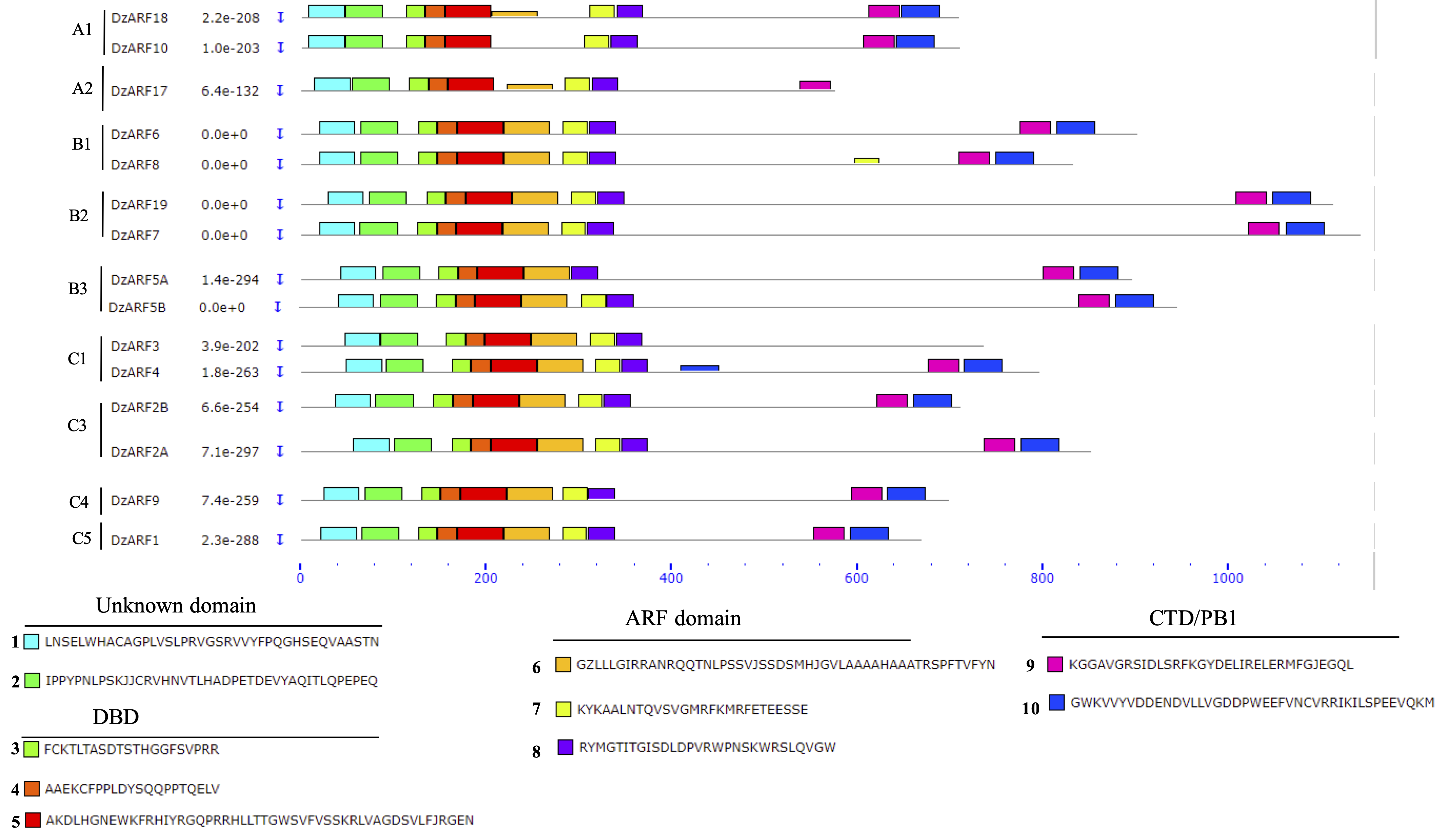 Supplementary Figure S1 Motif organization of 15 DzARFs. Schematic distribution of ten conserved motifs identified by MEME suite version 5.1.0. is represented. Numbers indicate the motif numbers.  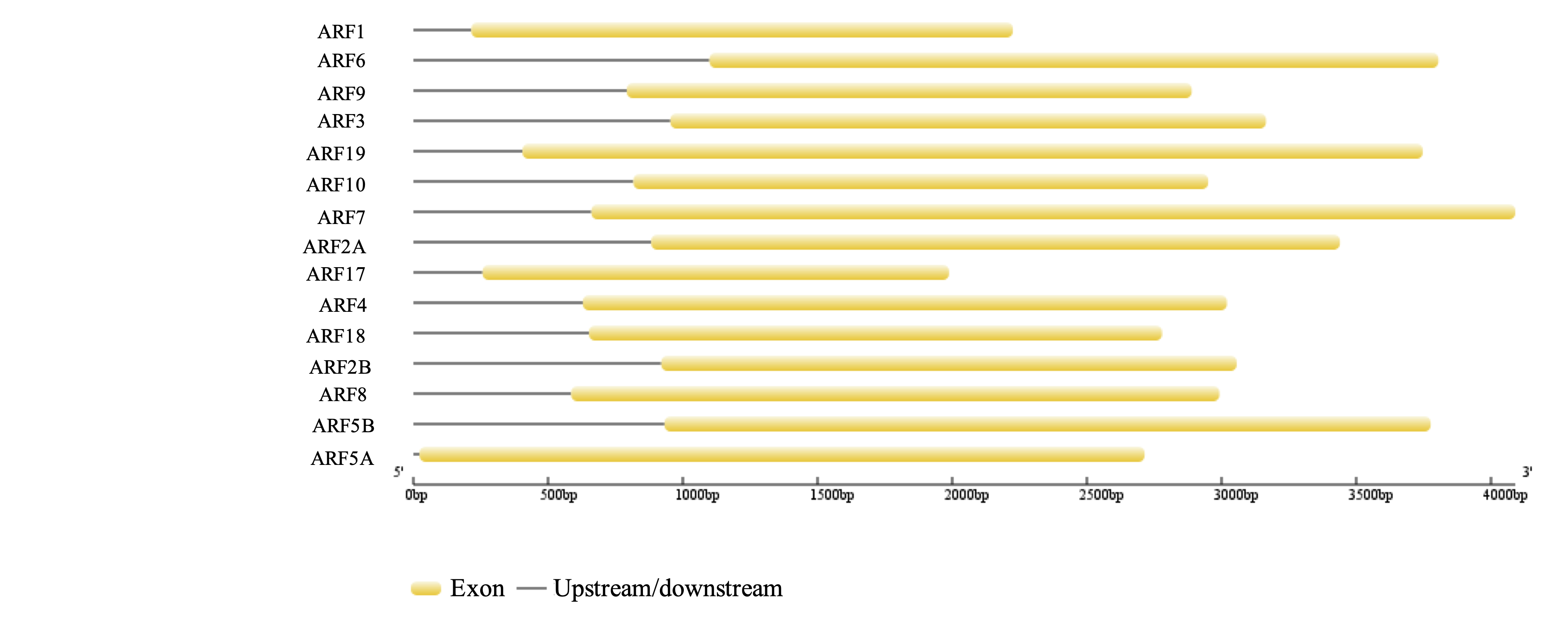 Supplementary Figure S2 Gene structure of DzARFs. Exon-intron structures of DzARFs were analyzed using Gene Structure Display Server 2.0 (with default parameters).  Nicotiana benthamiana ACC synthase (NbACS)TTTTATTGCCATCTAATATTCTCCTACGTTATTTGGTGTTTCGCTACTTTAGTCCTTCTCCCTATATATATCCCTCACTTATTCCTCATTCTCTTCCCAACACCACTACAATCTAAGCAACCAGCTTTTCTATAGACAGAAGTAGTAGTCACATATATATATATATATATTTTGATCCCATTTTCATCTTCTCCAATATTTTTTTCACTTTAAACTCGTTAAGAAAAATGGGATTTGAGAATGAGAAGAACAGCTCAATCTTATCTAAGCTCGCTACTAATGAAGAACATGGTGAAAACTCGCCATATTTTGATGGATGGAAAGCATACGATAACGATCCTTTTCACCCTCTGAAGAACCCTAATGGTGTTATCCAAATGGGTCTTGCTGAAAATCAGGTTTTTACTCAAACTTATGATTCAGTATTCCTCTATGATTTCTATGTTCTTTACTATATTTGCTTTCTCTGAATTAAGAAGAAGATGATGCATGCTTATATATATATATATATATATTTTTTTTTTTTTTCTCACCTCGGTTTGTCTCATTTATTTGCAGCTTTGTTTTGACTTGATTGAGGAATGGATTAAGAGAAATCCAAACGCTTCAATTTGCACCACAGAAGGAATCAAATCTTTCAGGGCCATTGCCAACTTTCAAGATTATCACGGCCTACCTGAATTCAGAAGCGTACGTATAGTATCACGCTATAGTCAGTTAAATTGCACTGATAATGTAAAACCTCGTCAGAATAATATGAGTTTAATTATATTATATCTGTTGCAGGCTATTGCGAAATTTATGGAGAAAACAAGAGGGGGAAGGGTTACGTTTGATCCAGAGAGAGTAGTTATGGCTGGTGGTGCAACTGGAGCCAACGAAACAATTATATTTTGTTTGGCTGATACAGGCGATGCATTCTTAGTACCTTCACCATACTATCCAGCGTATGCATTTTTATTTTACTCATTATATTTTCATTTGTTTTATTTCTTGCATTCTCCAGGGAGTATATTTCGTTTTCCATATCTTTTTATGTTGACTATTACATTAAAGGAAATTAAAAGAAACAAGAAATAATGTGGGAATTTATTGTGTCTCTTTATGTTGGACGGCGTAACCATTGACTTGGAGAATTTAACCTTAATTGTCTCGGTCATCCACGTAAGCTCTTCAATTTTTCGTAATATTTTCCTGTAGTGGAATCCAGTTTGATGGTGAAGTTGGATAAACAGCTCAGTATTCACACTATATTATATTTGATTAGGGAAAATAAGAGAAATGGAATTAGTGATATAACAATTGTCAAACAGACAAGTAAACCCAAAATGAAAAAGATGACTAAGGTATGTAGTGGTCAATTCTTCTGAACTTTTTAGAGTAATTGAGTACGCTCTTTCCTGCTTGACCATGACACTCGAGCTAATATAAATTTTTAGACATTGATAATGACGTGTCAAAGATTTAAAAGATACAAGTCAAGATTGCTGCTCCATTTGTATATATTCTCTTGTTTTCACTAAATGAACAATTTAACAATTTAAAGAAAAACAATAAAATAATAACTTGAAAGACCCACGTGGGGATGTTACAATACTTTTCTTTCTCTTTTTCAATTTGGTCAATTGTTCTATATATAATACTCTAACTAATAATATTTTGGCAATTAATTAATTAATGCAGATTTAACCGGGACTTAAGATGGAGAACTGGAGTACAACTCATTCCAATTCCTTGCGACAGTTCCAACAACTTCCAAATCACTACAAAAGCTGTGAGAGAAGCATATGAAAATGCCCAGAAATCAAACATCAAAGTCAAAGGCTTGATTTTGACCAACCCATCAAATCCATTAGGCACCACTTTGGACAGAGACACACTGAAAAATCTCTTGACCTTCACCAACCAACATAACATCCACCTCGTTTGCGACGAAATTTACGCCGCAACTGTCTCTAATACACCTCAATTCGTCAGCATTGCTGAAATTCTCGACGACGATG Nicotiana benthamiana ACC oxidase (NbACO)ATCCGCCGGTTAAATCGTTTTTTATCCATATTAAATATGGGTTGGGTCGGATAATTTATCCGTTTTTTATTATCCGTTTTCAATATGTCCCATAACCGACTCGACCTTCCCGTTTGCCACCCCTAGTCAGGTGAGTGATTTTCCACATGGGAGACGTGGGATTGATTCTCCTCACCAACAGCCTCCTCAGTCAGAGTTCGTCGCACCTGACTTCCCTAGTGCGGTTTATATCTTCTGTATGGTTTGCGAACTATTGTACAGTGAACAGGAATTATCCAATGCGCAACCGAATGATAGCGGCTACGTGTTTCCCTGAGAATTTAAAAAAAAAAAAGAGTTACCCGATACATGTGCTGGTTGATAACAAGTATCACATGGACTAGTCGAGATGTGTGCAGATTCGGATATATATATATATATGTATATTATATATACTGTTATTAGAAGAAAAAACAAGAACTTCTAAACCTCAAGGATAATGAAGTATTATTTTAACATAAATTTTTTGGTTATTGGTTGTTATTATTATAATTATTATTATAATAAAGTAACATGATATAAGTCAGTGTCCAACTTTGCCAGCCTAAATTGTCCAAGATTCCAAATTGGATACAGAAGAAGGACAAGGATTTACTATAACTGAACATGCTGCACCTGCTACCCCTTATTTTATTCTATTTTGTTTTCTTTTGTGTGTATGTGGGGAAATGAGGGGTTGCATATGTACTTCAAAGATAAGTTTCTTCTTTAAAAAAATAACATATTGTTAATCCAAAGTTGTTCATATAATGCAGGGAGGTTATGAGAGATTTTGCTAAAAGATTAGAGAATCTAGCAGAGGAGCTGTTGTATTTGCTCTGTGAAAATCTTGGTCTAGAAAAGGGATACTTGAAAAATGTATTTTATGGATCTAAAGGTCCAAACTTTGGAACTAAAGTGAGCAATTATCCACCATGCCCAAAACCAGATTTGATTAAGGGACTGCGCGCCCATACGGACGCTGGTGGCATAATCCTTCTCTTCCAAGATGACAAAGTAAGCGGCCTACAACTCCTCAAAGACGGCCAATGGATCGATGTTCCTCCTATGCGCCACTCCATCGTCGTTAACCTTGGCGATCAACTTGAGGTAATCATCCAAAAATGTCTCAGTTAGGAGTTTGAATGAAGAGTTTGATGAGTCTGATGTAGTAGATGCACGTGCACCAATTGATTATATGTTGGATCGAGCTAGGTGTCTCTAATGTCTCATTGGCGAGGCGTCTAGTGTTTTTTCCCTTAAATTTTCTATATACATATACAAAGTTTGAGTCTTATGCAATAGGTGCACGTGCAACAGGTCCACGTGCACCAACTGCTTATATGTTGACTCGAGCAACGTGTATACTTTTCTCACTATAGATTGGAGTATATACCAAGTGTTCTAATGAAAAATGTGAAAACAGGTGATCACAAATGGGAAGTACAAGAGTGTGATGCACAGAGTGGTAGCGCAAAAAGACGGGACTCGGATGTCATTAGCTTCTTTCTATAATCCAGGAAGTGATGCAGTGATTTATCCAGCACCAGCTCTTGTTGAGAAAGAGGCAGCGGAGAGCAAACAAGTTTATCCCAAATTTGTGTTTGATGATTACATGAAGTTATACGCCGGACTAAAGTTTCAGGCCAAGGAGCCAAGGTTTGAAGCCATGAAATCTATTGAATCTGATGTCAAGATGGATCCAATTGTAACTGCATAGATCCAAATTCAAGACTACTAAAGATGAAAATTGAAAGAAAATGATTTGTTATTGAAGTAGTACAAGACGAGTGACATACATTATTTGCTTGTTTTGGTATAGTGGAATTAATATATTTACAAAAGTGTGTGTCCCTACTACATATGTAGTCAAGAGGCTTAAAGTTTGTATCTTATAATAAACTGATAAAGTTTCCTTATACAGATTTTAATGTACCAAAAATTACCTGTGTTACTTCTTTTCTCATTGGATTTTGCCGTCAATGSupplementary Figure S3 Nucleotide sequences of promoter regions of ethylene biosynthetic genes from Nicotiana benthamiana (1-aminocyclopropane-carboxylase (ACC) synthase (NbACS) and ACC oxidase (NbACO)). ARF binding sites (TGTCTC) are highlighted in yellow. The translational start site (ATG) is underlined.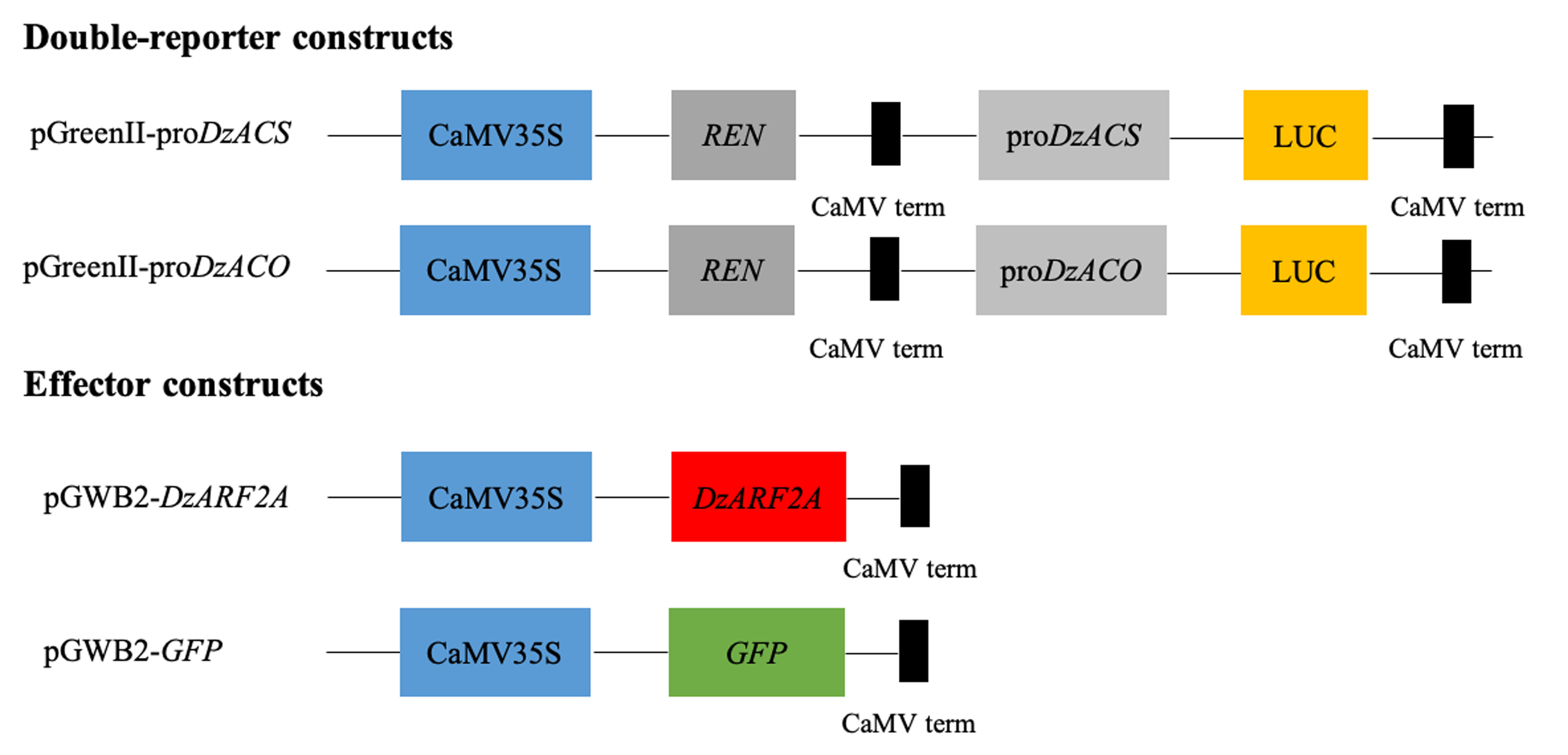 Supplementary Figure S4 Schematic diagram of different constructs used for dual-luciferase reporter assay. The effector construct contained the DzARF2A driven by a CaMV35S promoter (pGWB2-DzARF2A). The pGreenII 0800-LUC double-reporter vector harboured an internal control REN under the control of the CaMV35S promoter and LUC driven by the 2000-bp promoter region of DzACS (pGreenII-proDzACS) or DzACO (pGreenII-proDzACO). 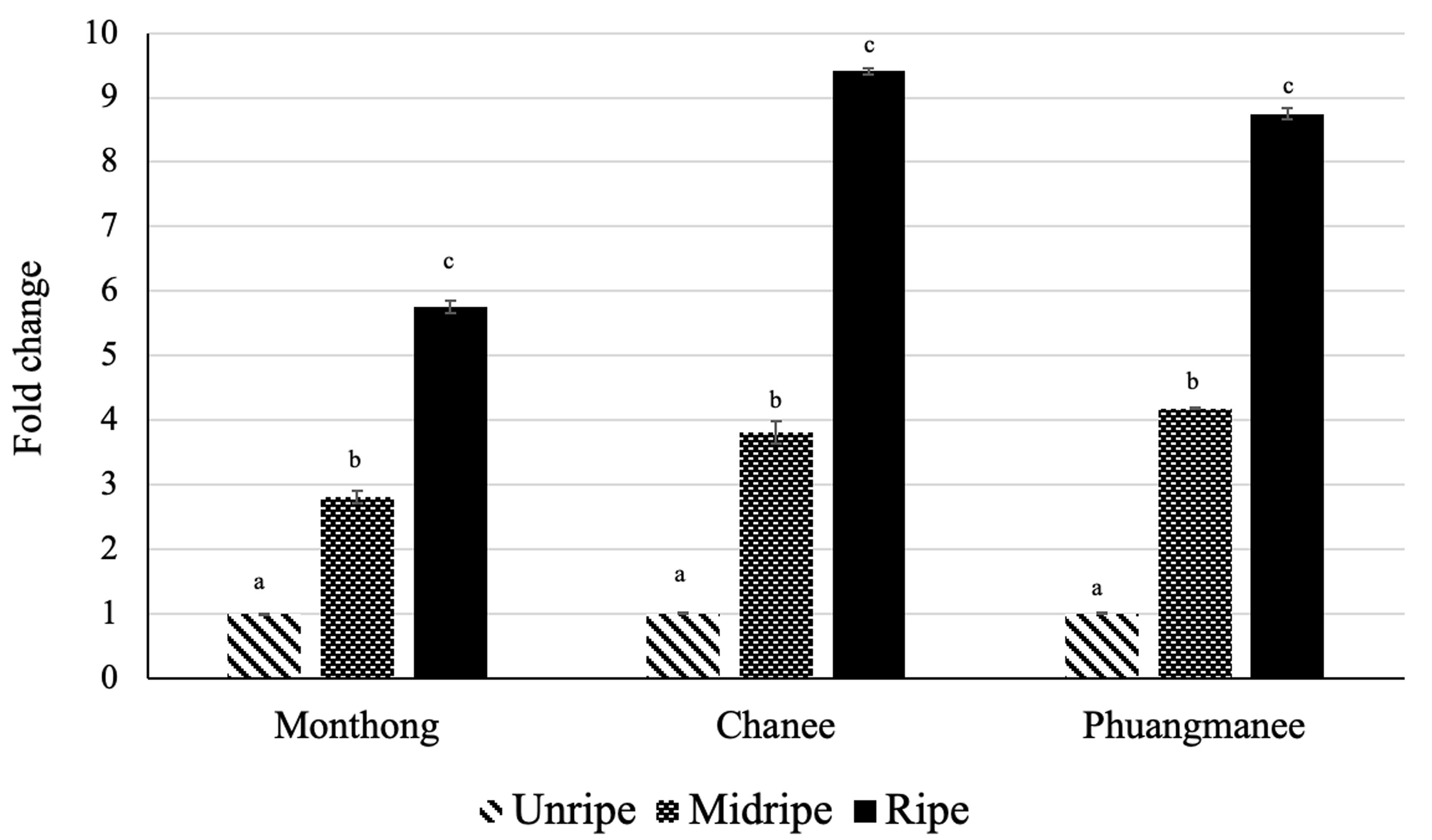 Supplementary Figure S5 Fold changes in expression level of DzARF2A during post-harvest ripening of different durian cultivars. The relative expression level of DzARF2A was analyzed in fruit pulps of two fast-ripening cultivars (Chanee and Phuangmanee) and a slow-ripening one (Monthong) at three different stages (unripe, midripe, and ripe) during fruit ripening by using the 2-ΔΔCt method and levels were normalized by the geometric mean of reference genes and the unripe stage as control. It should be noted that for Kanyao cultivar, we did not have plant material at unripe and midripe stages for RNA extraction and cDNA synthesis. We included this result as a supplementary figure to confirm the ripening-associated expression pattern of DzARF2A in Chanee and Phuangmanee cultivars. Moreover, we wanted to confirm that the expression level of DzARF2A is significantly higher not only at ripe stage, but also at other stages in fast-ripening cultivars compared to the slow-ripening one. Three independent biological replicates were used. For each cultivar, bars with different letters show significant differences (P < 0.05). 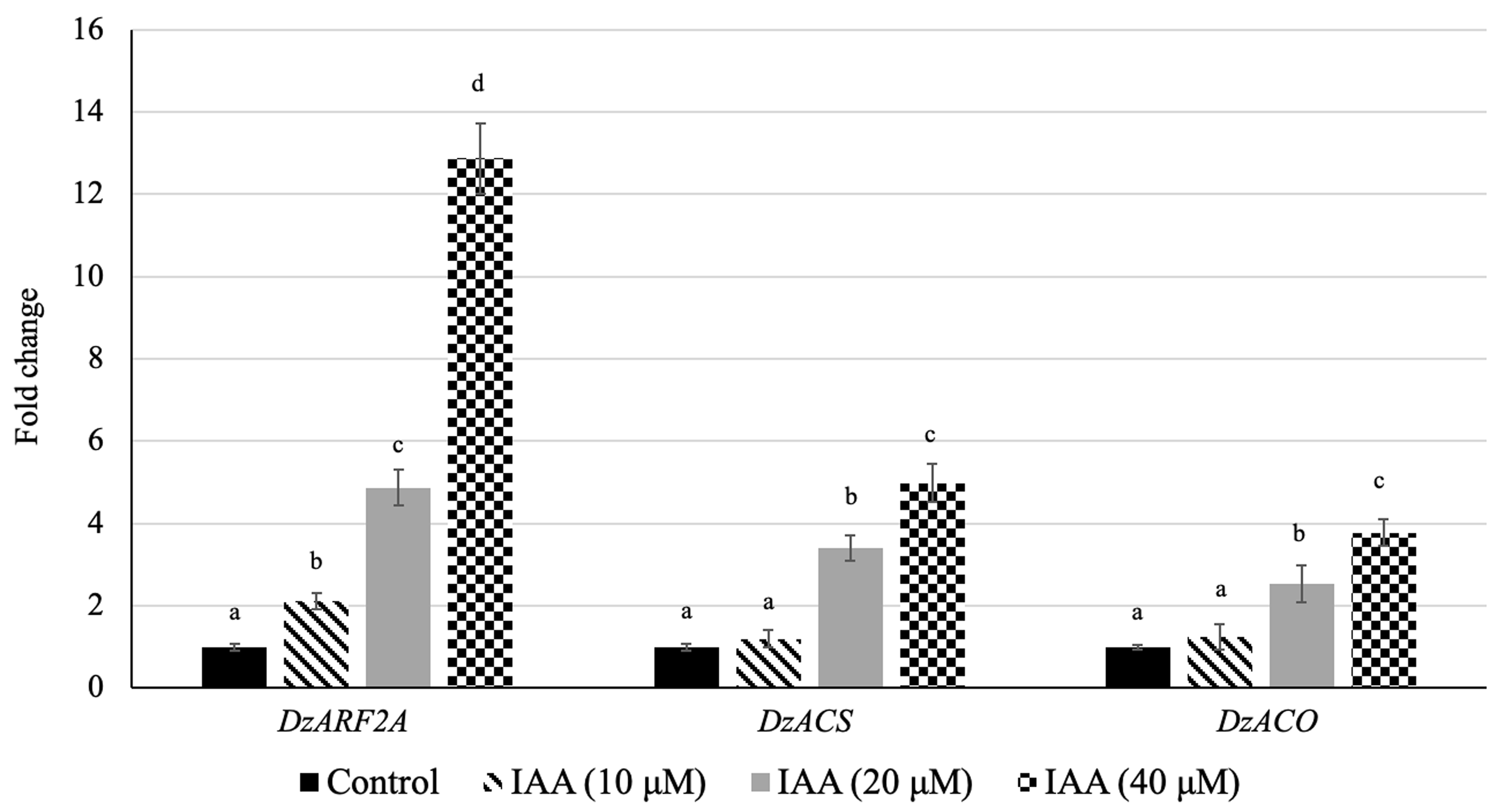 Supplementary Figure S6 Fold changes in expression levels of DzARF2A and ethylene biosynthetic genes in durian leaves treated with exogenous auxin. The relative expression levels of DzARF2A and ethylene biosynthetic genes of durian; DzACS and DzACO were measured in the durian leaves treated with increasing concentrations of exogenous auxin by using the 2-ΔΔCt method and levels were normalized by the geometric mean of reference genes and the control samples (0 μM IAA). Three independent biological replicates were used for each condition. Bars with different letters indicate significant differences (P < 0.05).  Durio zibethinus ACC synthase (DzACS)CTTTGACCTGCAGAAAATTCTAATAATGCAGTAGATCTTTACGTTGACTTAAGTTTAGGATATAGCTAGCCAATTGTTTGGACAATTCTCCTCTTACTTGGTTTCCTTATAAAAAGCTCATGTACAACTTGTTCTTTTATATATAGTTAATCTTCTTTTTTCTAATACTCTTCCTATATCAGTTTTAGTCAATTGTTTTTTATTTAAAAACTATGCAGATTTGCCCGGGACCTAAGATGGCGCACTGGGTTAGAAATAGTTCCAGTTGACTGCAAAAGCTCAAACAATTTTCGTATAACAAGAGCAGCCCTGGAAGAAGCCTATGAAAAAGCTCAAAGATCAAACATCAATGTCAAAGGCGTGATCATAGCAAACCCCTCAAACCCTTTAGGCACAATCTTGGACAGAGAGACAATGAGAAGCATAGTCAGTTTTATTAACGAACAGAACATCCACCTTGTCTCCGATGAAATCTATGCAGCTACAGTCTTCAGCTCTCCTAGATTCATTAGCATTGCTGAGATTATACAAGATATGGATTGTAACCGTGATCTGATTCACATTGTTTACAGCTTGTCCAAGGACATGGGATTTCCTGGTTTTCGAGTTGGCATTGTTTACTCATTCAATGATGTAGTTGTGAATTGTGCCCGCAAGATGTCAAGTTTCGGATTAGTCTCCTCGCAAACTCAATACTTACTTGCTTCAATGCTTTCTGACGAGGATTTTGTTGGGAATTTCCTAAGGGAAAGCTCAAAGAGGTTAGCCAAACGGCACCATGTGTTCACCAAGGGACTCGAACAAGTGGGGATTTCTTGTCTAAAAAGCAATGCTGGTTTGTTTTTCTGGATGGACATGCGACCCCTCCTTAAAGAACAAACTGTCAAGGGAGAAATGGAATTGTGGCGTGTGATTATCGATGAAGTGAAACTCAATGTTTCTCCAGGTTCATCTTTCCAATGCTTGGAACCTGGCTGGTTCAGGGTCTGCTTTGCAAACATGGATGGTGAGACCGTGGAAGTAGCACTTGACAGAATTCGAAAATTTGTGCTTCAAGGAAAGGAAGAAGATCATGCGGTGCCAGAGACGTCAAAACGTTGGCAAAAGAAAAATCTTCGCCTCAGCTTCTCTTCCTCTAGGTTATACGACGAGAGTATCATGTCTCCACCCATGATTTCCCCTCACTCCCCGATACCTCACTCGCCCCTCGTTCCGGCGATGACTTGAGTAATAATTACAACGTAGCATTGCATGTCTCATCTTCGTAGTTCATCGTATTCATCTTTAATTAGTAATTTAAGTCATAAAAGTTCAATAGGAAATTCATTGTCATAGATATCATTTTTAAGAGATTATTATGGCTCAGATTAATTTGGTACTTAAATCTTTTTGGTCTGACGCCGATTTATTAAACCTCTTGATTTAGAGCTTAGGTGGAGAATAATAATCTTTTTCTCTAATTAATTTTTTCCAAATTATAAAGTCTATGCTGTATGTAAGCATTATTTTTGTGGAGATATGCATTGTACTAGTAGTAATTGTTCTATTCTAGGAGTCTTAGTTTGTACCAAGATGTTTGATTATAGTAATAATAATAATAAATGTGATTTAGGATTCTAATTATTTTTATGAATTGAATTTGTGGTGTGCATCTAAAGCTTGAGGTCGCTGTGGAGAACACTAAGATTCTCAATTATCTTCATTCTTATGGGTTTTGATTTAACATTTTAATCACTAACTAAAGGTTAGCTAAGTGGATGCTAAATAATCAATATGACATCATTGGATTGGCAATAACAGTATCCGTGCCTTCAATTTGCTTTGGTGGAGCAAACATATAAATAAAACAGCTCAGACAAACAACCATGGCATGGAACATGATGTGATCATGGCATGTGCATTATGGATAAAACTATATGCAAATTTTCTTGGACATTTGTATATATACCCCATTTGAAACAGTGACTCAATGAAATTGAGAAGTTTTCAGGTCATGATCCATGDurio zibethinus ACC oxidase (DzACO)AAGGCAAAGGCACTTTAGGAAGTCTTTTATGATTTTTGGGTCATCAAAAAGTTGGTCTAATCCCACTCAAAGAATCCAACCCAGGCCAAAGAGTGGATAGCCACTTCAACAAGGCAAAGGGACTTTAGGAAGTCTTTTATGATTTTTGTTTCATTTGCTTTTACTATTATTTTCCCATTTCCTTTTTTTTTTTTTTTGTTAATTTTTAACTACATAATTTGCCTGACCCCCAAACCCTCCACTTGGAACTTCTATAAATACCACCACTCCTAGCTTCCACTCTGCAATCCGGAAATCTAAACTTTTGCGTAACACCCAAAGCAAGCGAGTGAAGACTTTGAGAGATTTTTAGGAAAGAAAAAGAAAAGAGTGCTAAGAGAAATGGCAACTTTCCCAGTGATCTACATGGACAAGCTTAATGGTGAGGAGAGGGCAGCAACCATGGAGAAAATCAAGGATGCCTCTGAGAACTGGGGCTTCTTTGAGGTATCAAAAGGCTTAGCTATGCAGCTATGTACTATACTCTATTCTCCTCTACCTTTCTCCTTTATATTTTACTGATACGGTTATTTCTTCATTTCTTCCAGCTGCTGAACCATGGGATTCCCCATGATTTTCTGGACACTGTTGAAAGATTGACAAAAGAGCATTACAAGAAATGCATGGAGCAGAGGTTTAAGGAACTGGTAGCAAGCAAGGCCCTGGAGGGTCCCCAGGCAGAGGTGACTGATATGGATTGGGAGAGTACATTCTTCTTGCGCCATCTCCCTGAATCAAACATGGCTGAAATTCCAGATCTCACTGATGAATACAGGTACAGAAGGAGTAAATTACAAGTTTCAAAATGAAGTCAGATGTTCTAAATTCAATAAAAATAAATAAATTAGTCCCCTCCTAATGGTGCTTATTTGGACAACAATAACTTTTCCCACTAAATTTCTTTCCCAGGGCTGTCTCCATAATTGGTTAATGCTGTCTCCTCTTTCTTGACCAATGAATATAATATTGAATGATTTGACCATCATTGGCTTTTAGAATAATACCAACAATTACTTACTGCAATAAATTTTTCCCACTTTGTCTCTGTTTTGAAAACTTGCAAGTCCTGATACTTAGTCCAAGTAAACAAAAATGCAGGAAGGTGATGAAAGAATTTGTACTGAAATTGGAGAAACTAGCGGAGGAGCTCCTAGACCTGTTGTGTGAGAACCTTGGACTAGAGCAAGGATACCTGAAAAAGGCCTTCTATGGGGCAAGAGGTCCAACCTTTGGCTCCAAAGTTAGCAACTACCCACCATGCCCAACCCCAGACAAAATCAAGGGACTCAGAGCCCATACAGATGCAGGTGGCATCATCCTGCTCTTGCAAGACCCTAAAGTGAGCGGCCTCCAGCTTCTTAAAGACGGGGAATGGATCGATGTTCCACCCATGCGCCACTCCATTGTAATCAACCTTGGGGATCAGCTCGAGGTATGCACTCTAAATCTTTACAATTTGCTTTTAGCTCAGTGCTTTTAGAAAGGAAAGTTAGACATCAAATTCTAAATCCTTAAACATACAGGTGATCACCAATGGCAAATACAAGAGTGTGGAGCACAGAGTGCTTGCCCAAACTGACGGAGCTCGCATGTCTCTAGCTTCATTCTACAACCCTGGCAGGGATGCCCTTATCTACCCTGCACCAGCTCTGGTGGAGAAAGAAGCAGAGGAGAAGAAACAATTGTACCCCAAATTTGTGTTTGAAGACTACATGAAGCTTTATGCTGGACTGAAATTCCAGGCCAAGGAACCAAGATTTGAAGCCATGAAAGCCAGGGAAACAACTTTTCCCATTGCAACAGCTTAAAATTCTAGAGCTTCGTTTGACTTGATGGAGAAAAGGATGTGATCTATTTTCAACCTTTTAGTTGTGTGTGAAAGAAAAAAAAAAGAAGTCAAAGCTTACTGTAGGTGTGTGTTGATATATTACTGTAAACAGCAACAACAATTCTATTCTACTATGSupplementary Figure S7 Nucleotide sequences of promoter regions of ethylene biosynthetic genes from durian (DzACS and DzACO). ARF binding sites (TGTCTC) are highlighted in yellow. The translational start site (ATG) is underlined.Gene nameForward primer (5'-3')Reverse primer (5'-3')    ARF1TCTCCTCCAGGTGCTCAAATGCACATCCAAATCAGCAGGGTARF2AGGACATGCTGTGGAGGTAGTAGTCTCTGTACAAGGAGGGTGGTARF2BATGCAGCCATGAACTTTCTCCAAGCTAGCCTGACTAAACAAACCARF3CAAACCCCATGCAGTTCCATTCGGGACGATCCCGTCATATTCGARF4GCCTTTCTGGCCTTATGGTATTCAACGCATGAATCAGTTTTGGAGAARF5AGCAATTCGGGTGCGATCTTCTGCTAGAAGTTCATTTCCTGCTGARF5BATCCTTGGGACGAATTTGTTGGATTGCAACCTGAATCGAAGCCARF6TGTCCGGACTCTTAAGCACCCAGTTGTGTTTAAGCCAGCCCARF7TCAACAGATCCCGAGGCTGATTTGGCACCGACACCTGAGTT  ARF8CAGTAGCCCGACATTGTGTGTCCTGGGCTGTGAACTTGATACARF9GTTACTTTGGGCTCTGGAGGATCTTCAAACCCAGGTGATGTCTARF10TCAGTTTTATGTTGATATTGACCGCAATTGCATTTTGAAGCATATGTGGAARF17TCAAACTCTGGATGATTGGAGCACCAAGCGTATTTATACCAGTGCCARF18GGGGATGTCTGCATAGGTTTCTGCATGGATGCATGGAGTCATGATAA  ARF19CTGCATCGATAGTTTGGAAGGGTAGTCGAAACCAAGCCATACADzEF-1αGAAACCTTCTCTGCGTACCCTCCACACTCTTGATGACAC  DzACTAATGAGCAAAAAGGGTCAGCACGTCTTCAAAGTCAGCAGCCAGGene Forward primer (5'-3')Reverse primer (5'-3')For gene cloning DzARF2AAAAAAGCAGGCTATGACAACTACTTCGGAGGTATCAGAAAGCTGGGTCTAAGAATTTTCTGCACTACATGCTGFor expression analysis of ethylene biosynthetic genes in N. benthamianaNbACSTCTCGAAAAGAATGTACGATGAAAGATTCCTCCGTTTTAAGTTCTAGCTCNbACO                TGCATAGATCCAAATTCCAGACTACGTAGTAGGGACACACACTTTTGTANbEF-1α              TGAGGGACATGCGTCAAACTGGAGCGGATACCAGTCATACANbACT                AGTGGCGGTTCGACTATGTTTCTGCCTTTGCAATCCACATCTGTTFor expression analysis of ethylene biosynthetic genes in durianDzACSCAGAAATCATTGGCCTGGTAGCTGAGTTGGAGCTGAAATGGDzACOTGGAGAAAGAAGCAGAGGAGAAGTTGTTTCCCTGGCTTTCFor dual-luciferase reporter assayPromoter amplification (DzACS)CTTCGTAGTTCATCGTATTCATCTTGAGAAGCAGAGAGTAGAGACGTGPromoter amplification (DzACO)TTCCAGGCCAAGGAACCAAGACATTCTCATTATAACTGCTCCACT